MGT 201 Managerial LeadershipDr. Randa Alyafi, Associate ProfessorE-mail: alyafi@ksu.edu.sa		  Web-site: fac.ksu.edu.sa/alyafiTerm I, 2021-2022			  Office 2nd Floor No 172Office Hours: Sunday 10:00-12:00; Monday: 8:00-12:00Course Objectives:  Upon successful completion of this course, the student will have reliably demonstrated the ability to:Define the role of individuals as leaders, including traits, attitudes, ethical perspectives, behaviors, and styles.Analyze sources of relevance to different leadership situations and different approaches to leadership.Understand the principal theories of leadership and evaluate their relevance to different leadership situations.Demonstrate the ability to apply specific leadership skills to relevant contexts. Identify, evaluate, and apply concepts of followers, teams, and team leadership. Pre-requisite:  MGT 121/221- Organizational Behavior	Credit hours:   3 hoursLearning Outcomes: After the completion of this course and following the procedural steps students should be able to: Explain how the leadership function contributes to the management of people and organizations.Develop insight into the theories and concepts associated with effective leadership. Pinpoint some of the key concepts in organization that need to become an effective leader and manager. Understand varying viewpoints on leadership, leadership competencies and leadership roles.Develop leadership skills you can apply outside of the classroom.Text:Daft, R. (2018).  The Leadership Experience.  7th ed.  USA: Boston. Cengage LearningAchua, C.F., and Lussier, R.N, and Achua, C.F.  (2016)  Leadership: Theory, Application, & Skill Development, 6th Ed, South-Western: United KingdomKSU, Digital Library:http://www.ac-knowledge.net/ksu/resources.aspx?pid=32&uid=-1&LID=2267052&flag=0http://find.galegroup.com/menu/start?userGroupName=sdl&prod=AONEEvaluation and Grade Weights: 1st Midterm (10/10/2021=4/3/1443)			20 Points2nd Midterm (21/11/2021=16/4/1443)		20 PointsIndividual presentation 				  5 PointsSelf-reflection						  7 PointsCase Study						  8 Points Final							40 PointsAttendance & Participation:  Attendance, attitude, and preparation are important. Students are expected to be willing to study and learn, being ready to answer questions when called upon, volunteering answer to questions or asking questions, and actively listening to the instructor and other class members.Case StudyYou will formulate a group of four to five students, a case study will be uploaded on the LMS, and you have to answer the attached questions and upload them within 24 hours.Individual Presentation: In this assignment, you are required to select a leader and present about his or her life.  Discuss how your chosen leader became the person he or she is today, and include his or her achievements, challenges the leader faced, the changes he or she elicited, along with his or her vision, behavior, and attitude.  Your presentation should not last more than 5 minutes. Please upload your power point on the LMS.  Examinations: 	The examinations may consist of multiple choice, true/false, and essay questions which measure the ability to know and apply principles of good management. Make Up Exams 	Exams are not permitted except in cases of verified emergencies or other special circumstances, and the burden of producing verification would be yours.  In such cases, you must still notify me at the earliest possible opportunity and submit evidence to document the special circumstances (do not wait to be asked to do so). No make-ups will be available for any quizzes and Reading for Comprehension.  Make Up Exams will be held on Sunday (12/12/2021=8/5/1443) covered all chapters discussed in this semester. Self-ReflectionEach student will be required to write and submit a final Self-reflection paper on leadership.  This final paper (2 pages) should focus on the following issues:1. Provide 5 important insights or learning points on leadership you believe you have gained from the course. 2. Assessment of your strengths and weaknesses/obstacles (you will be directed to answer the self-assessment questionnaires in each chapter3. What are your strategies to maintain your strength and overcome your weaknesses.Topics: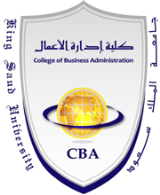 Self-ReflectionSelf-ReflectionSelf-ReflectionSelf-ReflectionSelf-ReflectionSelf-ReflectionChapterSelf-Assessment NoYour ScoresStrengthWeaknessStrategy11-11-222-12-22-32-42-533-13-355-25-35-466-177-17-499-19-21111-11212-1ChapterTopicWeekIntroduction11Who is a Leader?22Leadership Ethics and Traits33Leadership Motivation and Behavior44Contingency Theories in Leadership55Influencing66Coaching, Communication, and Conflict Skills7 & 87Followership and Leader-Member Exchange 9 & 109Transformational and Charismatic Leadership11 & 1210Leadership of Ethics, Diversity, and Culture13 & 1412The Learning Organization and Crisis Leadership15Presentations16Final Exam15